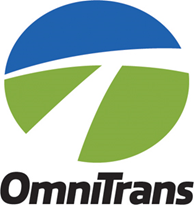 2024 Mobility ServicesCall for (New and Expanded) Projects TimelineDateActionJanuary 5, 2024Call for (New) Projects applications available.February 1, 2024, 10 am - 12 pmPre-application workshop at Omnitrans.March 6, 2024, NLT 4:00 pmProposals due to Omnitrans.                                April 11, 2024Funding recommendations presented to Omnitrans Administrative and Finance CommitteeMay 1, 2024Funding recommendations submitted to Omnitrans Board of Directors for approval.May 2, 2024Notification of Projects Funded; begin Contract Execution process.June 4, 2024Technical Workshop for Successful Applicants.July 1, 2024Funded Projects scheduled to begin